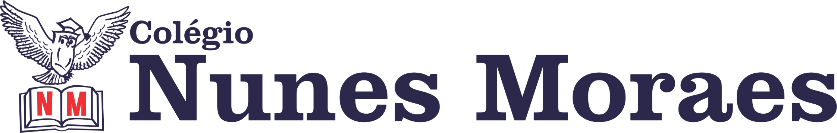 “Bom dia! Que o novo dia que se inicia venha carregado de benções e vitórias pra todos nós.”FELIZ SEGUNDA-FEIRA!1ª aula: 7:20h às 8:15h – ARTE – PROFESSORA: ROSEANA SOUSA O link da aula será disponibilizado no grupo de whatsapp.1º passo: Continuação do estudo do capítulo 6 a partir da revisão do conteúdo da aula anterior. 2º passo: Estudo dirigido das páginas 74 e 75 sobre os instrumentos musicais alternativos.3º passo: Atividade de classe: p. 75. Apresentação da atividade de casa da aula anterior.Obs: Enviar a foto da atividade de classe para a coordenação.Durante a resolução dessas questões o professora Rose vai tirar dúvidas no chat/whatsapp (989908345)Faça foto das atividades que você realizou e envie para coordenação Eugênia (9.91058116)Essa atividade será pontuada para nota.2ª aula: 8:15h às 9:10h – MATEMÁTICA – PROFESSOR: RICARDO BENTOO link da aula será disponibilizado no grupo de whatsapp.1º passo: Correção das atividades do pós aula.2º passo: Explicação do conteúdo através do link: 3º passo: Resolução das questões 1, 2 da página28 (Apostila 2 do SAS) e questões 7 e 8 das páginas 36 e 37(suplementar 2).4º passo: Acompanhe a correção pelo  Meet. Durante a resolução dessas questões o professor Ricardo vai tirar dúvidas no chat/whatsapp (992705207)Faça foto das atividades que você realizou e envie para coordenação Eugênia (9.91058116)Essa atividade será pontuada para nota.Intervalo: 9:10h às 9:30h3ª aula: 9:30h às 10:25 h – GEOGRAFIA– PROFESSOR:   ALISON ALMEIDA  O link da aula será disponibilizado no grupo de whatsapp.1º Passo: Para acessar essa aula acesse o link do Google Meet.2º Passo: Faça a leitura das páginas: 06 a 08 (SAS 2). Grife o que você achar importante.3º Passo: Quando o professor solicitar faça a seguinte a atividade:1ª Atividade: (SAS 2) Página: 11 Questão: 014º Passo: Acompanhe a correção pelo Google Meet.ATENÇÃO!!!Caso não consiga acessar a vídeo chamada pelo Google Meet comunique a coordenação e assista a vídeo aula disponível no link abaixo:https://youtu.be/WY2pH4azrk4Durante a resolução dessas questões o professor Alison vai tirar dúvidas no chat/whatsapp (991074898)Faça foto das atividades que você realizou e envie para coordenação Eugênia (9.91058116)Essa atividade será pontuada para nota.4ª aula: 10:25h às 11:20h – MATEMÁTICA – PROFESSOR: RICARDO BENTO O link da aula será disponibilizado no grupo de whatsapp.1º passo: Explicação do conteúdo através do link: 2º passo: Resolução das questões  1, 2 e 3 da página 31 (Apostila 2 do SAS). E questão 9 da página 38 (Suplementar 2).3º passo: Acompanhe a correção da atividade pelo Meet.Durante a resolução dessas questões o professor Ricardo vai tirar dúvidas no chat/whatsapp (992705207)Faça foto das atividades que você realizou e envie para coordenação Eugênia (9.91058116)Essa atividade será pontuada para nota.PARABÉNS POR SUA DEDICAÇÃO!